BodaciousT-Shirts!As proud Bookworms, it would be amazing to have shirts, too!  President Grace would love to hold a bake sale to raise money!  Please contact the Prez with a possible time/date and what you can make.SHIRT INFO: Our shirt was created on customink.com.  It is orange (we may choose a different color).  The cost per person is $19.29, so we should raise about $20 each or $160 total.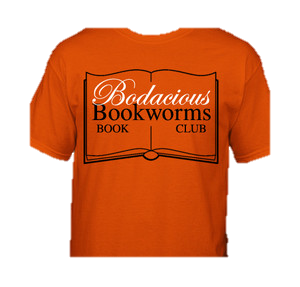 